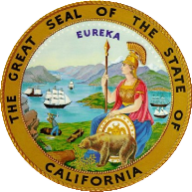 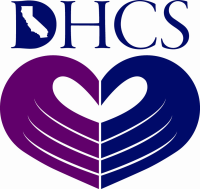 State of California—Health and Human Services AgencyDepartment of Health Care Services
Medicaid Managed Care Final Rule: 
Network Adequacy Policy Proposal 
February 2, 2017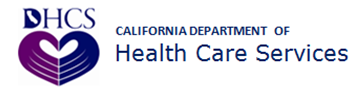 This page is left intentionally blank.This page is left intentionally blank.Executive Summary
The Medicaid Managed Care and CHIP Managed Care Final Rule (Final Rule) establishes network adequacy standards in Medicaid and CHIP managed care for certain providers and provides flexibility to states to set state specific standards. California currently has network adequacy standards in place that meet many of these requirements. The State also maintains network adequacy standards/requirements that exceed those that are required in the Final Rule.  This document outlines California’s proposed network standards in response to meeting compliance with the network adequacy provisions of the Final Rule. These federal requirements are described in Section 2.1, Federal Medicaid and CHIP Managed Care Final Rule and incorporated in Attachment B of the Appendix. Section 4, Proposed Network Adequacy Standards, of this document describes the approach to determining and reasoning for California’s proposed standards. DHCS will be responsible for monitoring compliance with the standards as proposed in this document.Background and Overview2.1 Federal Medicaid and CHIP Managed Care Final Rule On April 25, 2016, the Centers for Medicare & Medicaid Services (CMS) issued the Medicaid and CHIP Managed Care Final Rule. This issuance was the first significant overhaul of the federal Medicaid managed care regulations since 2002. It addresses many key areas including beneficiary rights and protections, quality, program integrity, care coordination, and network adequacy, among others. Varying requirements of the Final Rule become effective on different dates over the next decade with some happening in concurrence of the issuance of the Final Rule and others over a longer period.CMS provided flexibility in the Final Rule with respect to network adequacy – requiring states to implement state specific standards under the broad requirements set forth in the Final Rule. These requirements are specific to time and distance and timely access. In addition, states must now annually certify networks to CMS demonstrating compliance with the state established standards and the adequacy of health plan networks to provide timely access to care for all Medicaid managed care beneficiaries. Three sections of the Final Rule comprise the majority of network adequacy standards as set forth by the federal government. These sections – §438.68 Network adequacy standards; § 438.206 Availability of services; and §438.207 - Assurances of adequate capacity and services – are included in Attachment B of the Appendices.
Time and distance means the number of minutes and miles from the beneficiary’s residence when traveling to the provider type. As required for Long-Term Supports and Services (LTSS), standards other than time and distance will be established for services when the provider travels to the beneficiary and/or community locations to deliver services. Timely access references the number of business days from the date of request that an appointment must be available within for the type of service.The Final Rule requires states set network adequacy standards for the following types of providers:Primary care (adult and pediatric)Specialty care (adult and pediatric)Behavioral health (including substance use disorder treatment) providers OB/GYNHospitalPharmacyPediatric dentalLong-term services and supports (LTSS) that require the beneficiary to travel to the providerIt also requires that all services covered under the State Plan are available and accessible to beneficiaries of Managed Care Organizations (MCOs), Prepaid Inpatient Health Plans (PIHPs), and Prepaid Ambulatory Health Plans (PAHPs) in a timely manner. These new requirements are effective during the 2018 health plan contract year that begins on July 1, 2018 in California. As described in further detail below, applicability of these requirements vary in California depending on the delivery system and the type of services that it covers.2.2 Managed Care Delivery System in CaliforniaDHCS provides Californians with access to affordable, integrated, high-quality health care, including medical, dental, mental health, substance use treatment services and long-term care. DHCS funds health care services for an estimated 14 million Medi-Cal members in 2016-17, or about one-third of Californians. Services in California are provided through two delivery systems (managed care and fee-for-service (FFS)) depending on the geographic area of the state, type and level of service, diagnosis including severity, among other factors. Physical health services, mental health and substance use disorder services, and Dental Managed Care (DMC) are provided through several delivery systems. Different aspects of the overall delivery system are held to the Final Rule requirements depending on the type of delivery system category they fall into - Medi-Cal managed care health plans (MCPs) and DMC plans are MCOs; and County Mental Health Plans (MHPs) and Substance Use Disorder – Drug Medi-Cal (DMC-ODS) health plans are Prepaid Inpatient Health Plans (PIHPs). 

Medi-Cal Managed Care Health PlansDHCS administers physical health services through two components of the delivery system – managed care and FFS. Approximately 80 percent of full-scope Medi-Cal recipients receive care through an MCP, a significant shift from just five years ago when approximately 45 percent of beneficiaries were in managed care. In California, there are six models of managed care (see Attachment D in the Appendix):County Organized Health Systems (COHS) – 22 counties, only one plan operates in each of these countiesTwo-Plan – 14 counties, two plans operate in each of these countiesGeographic Managed Care (GMC) – 2 counties, four or five plans operate depending on the countyRegional – 18 counties, two plans operate in this grouping of  countiesImperial – 1 county, two plans operate in this countySan Benito – 1 county, one plan operates in this countyMCPs are responsible for coverage of the majority of physical health services including primary and specialty care, as well as mild to moderate mental health services. Coverage of long-term care skilled nursing services varies across the state depending on the plan model and county. MCPs do not provide specialty mental health, substance use disorder, or dental services.Mental Health and Substance Use Disorder Services Pursuant to the terms of a 1915(b) Freedom of Choice Waiver, specialty mental health services (SMHS) in California are provided to Medi-Cal beneficiaries in each county through a Mental Health Plan (MHP). DHCS contracts with 56 county MHPs who are responsible for providing, or arranging for the provision of, SMHS to beneficiaries who meet medical necessity criteria in a manner consistent with the beneficiaries’ mental health treatment needs and goals as documented in the beneficiary’s treatment plan. The 56 county MHPs provide outpatient SMHS in the least restrictive community-based settings to promote appropriate and timely access to care for beneficiaries. Pursuant to the terms of the 1115 Medi-Cal 2020 Drug Medi-Cal Organized Delivery System (DMC-ODS) demonstration waiver, counties that opt-in to the waiver will provide substance use disorder services in a continuum of care model to Medi-Cal beneficiaries. This demonstration waiver authorizes the State to test a pilot program for the organized delivery of health care services for Medicaid eligible individual with a substance use disorder.  The DMC-ODS will be offered as a delivery system in counties that choose to opt into and implement the pilot.  Dental Managed CareDHCS also maintains two separate dental delivery systems to provide care to beneficiaries – these systems are managed care and FFS.  Approximately 912,000 Californians are enrolled in dental managed care (DMC), among which approximately 406,000 are pediatric patients under the age of twenty-one.  In California, there are two models of dental managed care: Geographic Managed Care – Enrollment is mandatory for most county residents wherein select populations are able to “opt-out” to fee-for-service.  California also passed legislation wherein if a beneficiary experienced access to care issues, they are allowed to “opt-out” through a beneficiary dental exemption process.  This delivery system is only present in Sacramento County.Prepaid Health Plan – Enrollment is only available when a beneficiary elects to “opt-in”; otherwise beneficiaries access their benefits through FFS.   This delivery system is only in Los Angeles County.DMC plans are responsible for dental care and coordination of care related to dental services.Current Network Adequacy Requirements
All of the managed care delivery systems within the Medi-Cal program must come into compliance with the Final Rule network adequacy standards, including time and distance and timely access to care. California, however, currently maintains established network adequacy requirements for many of the Final Rule requirements. These are imposed on most MCP and DMC plans. Most MCP and DMC plans must obtain a Knox-Keene license through the Department of Managed Health Care (DMHC) in order to operate as a health insuring organization in California. For non-KKA licensed MCPs, DHCS imposes the same network adequacy requirements through the DHCS to MCP contract. Both DHCS and DMHC are responsible for ensuring that plans provide timely access to care for Medi-Cal beneficiaries. DMHC is responsible for regulating and licensing managed care health plans in California and ensuring their compliance with managed care laws as set forth in the KKA of 1975. The KKA contains provisions regarding consumer protections access to care, specific services coverage, prescriptions drugs, grievances, licensing of health plans, and reporting by health plans. Under its authority, DMHC has promulgated regulations specific to network adequacy including time and distance and timely access. DHCS has responsibility for oversight and monitoring of health plans with respect to network adequacy requirements already imposed under DHCS contracts. KKA licensing requirements do not apply to MHPs or DMC-ODS Waiver Plans; as such, network adequacy standards have not previously been established for behavioral health services in those Medi-Cal delivery systems.DHCS will be responsible for monitoring of future network adequacy requirements as set forth in this document.The DHCS to MCP contract generally mirror the KKA standards for timely access and exceeds time and distance for primary care providers (e.g. 15 miles in KKA as compared to 10 miles in the DHCS to MCP contract). DHCS has adopted these KKA standards, unless otherwise specified, as requirements for its MCPs and Dental Managed Care Plans. It is important to note that DHCS-specific network standards already exist in addition to time and distance and timely access, for example, physician to provider ratios; these additional requirements are not further noted in this document..  Proposed Network Adequacy Standards
Though the KKA and DHCS contracts set forth standards for network adequacy (as described in Section 3, Current Network Adequacy Requirements), the Final Rule requires that additional standards be established for specified provider categories and applies these requirements to other systems within the Medi-Cal delivery system (i.e., MHPs and DMC-ODS plans). Moreover, the Final Rule requires states to take into account a number of factors when setting their time and distance standards, including:Anticipated Medicaid enrollmentExpected utilization of servicesThe characteristics and health care needs of specific Medicaid populations covered by the plansThe number and types (in terms of specialization, training and experience) of network providersThe number of network providers who are not accepting new patientsThe geographic location of network providersThe ability of network providers to communicate in non-English languagesThe ability of network providers to ensure accessible, culturally competent care to people with disabilitiesUse of telemedicine or similar technologies
Described within this section are the current requirements for each of the required provider categories, proposed standards, and reasoning for each proposed standard. DHCS utilized a methodical approach to determine the proposals. The aforementioned nine factors were considered as well as internal and external discussions held at the local, state and national levels. A review of other states and lines of business standards was conducted. Considerations for current requirements and structures were made including the efficacy of them.  Utilization, geographic, and provider data were used to identify both service utilization needs and a clear picture of provider availability. California’s uniqueness was also considered including beneficiary demographics, geographic differences (e.g. rural and urban), and provider availability, among others.The Final Rule requires states to develop standards for both adult and pediatric services for primary care and specialist services. For these services, DHCS proposes to set the same standards for both adult and pediatric services together.4.1 Primary CarePrimary care network adequacy standards are currently set forth under KKA and the DHCS to MCP contract, as described below. DHCS proposes to align primary care network adequacy requirements with current standards, applying them to both adult and pediatric services. Primary care providers (PCPs) are defined as those that are responsible for supervising, coordinating, and providing initial and primary care to patients and serve as the medical home for beneficiaries. PCPs for adults include those that practice internal medicine, family medicine, geriatrics and preventive medicine. PCPs for children include those that practice pediatrics, adolescent medicine, family medicine and preventive medicine. Obstetrician/gynecologists also function as PCPs for both adults and children but are addressed elsewhere in this document. As such, the aforementioned providers with the exception of obstetrician/gynecologists are included under the primary care network adequacy standards and not specialist standards as included below.4.2 SpecialistsPer the Final Rule, the state must develop network adequacy standards for specialists. Furthermore, CMS allows states to establish what constitutes a specialist for which network adequacy standards must apply.Timely access requirements for specialists currently are required under KKA and the DHCS to MCP contract – the next appointment must be within 15 business days of request unless an alternative access standard is approved. DHCS proposes to maintain this same requirement for all specialists. While establishing standard time and distance requirements is reasonable for many specialists, there are specialists for whom a standardized time and distance requirement need not apply because either the specialist is accessed primarily through a hospital or hospital-associated clinic setting, or because the specialist does not need a face-to-face patient encounter to perform the service (e.g., pathology or radiology).  In addition, other unique specialties were excluded from the list, as these types of standards would not reasonably apply The following tables lists the specialists for which network adequacy standards must apply:
Time and distance requirements for specialists will be applicable to this list of specialists. These specialists are included in the DHCS core specialist list because they are most critically utilized by Medi-Cal beneficiaries. 

It is important to note, however, that while not all specialties may be included in network; this follows current requirements under which health plans must provide access to out-of-network providers in a timely manner when services are not available in network. In these instances, the same timely access requirements apply as when access occurs in-network.  California’s diversity provides for a need to establish categories of counties depending on population count and geographic size. These categories were modified from the California Department of Finance (DOF) county size categories, by collapsing them from five to three, are:
See Attachment E for the California counties categorized by population size. Time and distance standards in these categorical areas may vary for differing reasons including no providers to inability for a health plan to contract with a sole specialty provider, among others. Given this, DHCS proposes to require different specialist time and distance standards for the different geographic areas.  Based on geo-access mapping of these areas and a survey of available providers within the core specialist group, DHCS proposes the following specialist standards, as adopted from the DOF:4.3 Obstetrics/GynecologyObstetrics/Gynecology (OB/GYN) providers are treated as both primary care and specialist providers in network depending on the beneficiary and their need for services. As such, DHCS proposes to align standards with the type of service accessed by the beneficiary.4.4 HospitalsHospital network adequacy standards are currently set forth under KKA and the DHCS to MCP contract, as described below. DHCS proposes to align hospital network adequacy requirements under this proposal with current standards.4.5 Mental Health Services
In March 2016, CMS issued the Medicaid mental health parity final rule. The rule stipulates that treatment limitation, including non-quantitative treatment limitations like network adequacy, and financial requirements applicable to mental health/substance use disorder Medicaid benefits cannot be more restrictive than those limitations applicable to medical/surgical Medicaid benefits. To demonstrate compliance with the rule, plans must apply comparable processes, strategies, evidentiary standards or other factors to non-quantitative treatment limitations for mental health/substance use disorder and medical/surgical benefits across the delivery system. Therefore, when developing network adequacy standards, such as time and distance and timely access requirements, the Department proposes to use a comparable process, strategy, evidentiary standard and/or other factors in the development of the standards. These same requirements apply to network adequacy. As such, network adequacy standards will be the same for time and distance and timely access requirements. DHCS proposes to align mental health network adequacy requirements under this proposal with current standards for timely access for MCPs as further described below and applying this requirement to both adult and pediatric. Please note that these standards relate to non-physician practitioners as psychiatry is covered in Section 4.2.  DHCS is proposing mental health provider time and distance standards as follows:Please see Attachment F for a map of the California counties by mental health region.4.6 DMC-ODS Waiver Services 
As stated above, the parity rule applies to substance use disorder services also and stipulates that treatment limitation, including non-quantitative treatment limitations like network adequacy cannot be more restrictive than those limitations applicable to medical/surgical Medicaid benefits. When proposing these standards, treatment services have been separated into outpatient and specialty categories, similar to mental health, and further broken down in consideration of the counties’ population size and geographical constraints to accessing services.4.7 Long-Term Services and Supports
The Final Rule distinguishes requirements pertaining to network adequacy time and distance for LTSS providers into two categories – if the beneficiary is traveling to the provider, or the provider is traveling to the beneficiary. This includes if a beneficiary is residing at the place of the provider. Standards must only be required if the beneficiary is traveling to the provider to receive services. In California, time and distance standards would not need to be established for Multipurpose Senior Services Program (MSSP), SNF, or ICF providers as these providers either travel to the beneficiary to provide services or the beneficiary resides at the facility for care. However, timely access requirements would apply. In addition, while MSSP is a service in some counties, the services are limited by slots and service requirements set forth in the Section 1115 Medi-Cal 2020 Special Terms and Conditions (STCs) and 1915(c) waiver and as such timely access requirements are not applicable. Similarly, CBAS requirements are set forth in the STCs and indicate that the requirements disallow decreased access from prior to April 1, 2012.  4.8 Pharmacy 
Pharmacy time and distance network adequacy standards are currently not set forth in Medi-Cal regulation or contract. DHCS proposes to align pharmacy network adequacy requirements with primary care time and distance standards. Timely access to care standards would follow Welfare and Institutions Code Section (W&I) 14185 pertaining to access to prescriptions. 4.9 Pediatric Dental 
Primary care network adequacy standards applicable to pediatric dental are currently set forth under KKA and the DHCS to DMC contract, as described below. DHCS proposes to maintain access standards at the current contract requirement and KKA requirement for pediatric dentistry.  Pediatric dentistry is defined as a primary care dentist who engages in the practice of dentistry for pediatric patients.  4.10 Alternative Access Standards 
The Final Rule provides for exceptions to the standards in recognition of special situations. DHCS will develop an alternative access standards process for application by MCPs, MHPs, DMC-ODS, and DMC plans. Alternative access standards will only be approved in circumstances where the applying entity has exhausted all other reasonable options to obtain providers to meet either time and distance or timely access standards. Standards other than time and distance will be considered when the provider travels to the beneficiary and/or a community-based setting to deliver services. Other modalities such as telemedicine and pharmacy mail order will be considered for purposes of meeting requirements when reviewing these applications. In addition, seasonal considerations (e.g. winter road conditions) to time and distance standards will be made when necessary. Stakeholder Engagement 
Stakeholder Engagement

DHCS will seek stakeholder input from the Medi-Cal Managed Care Advisory Group, Stakeholder Advisory Committee, California Association of Health Plans, Local Health Plans of California, County Behavioral Health Directors Association of California, Medi-Cal Dental Advisory Committee, LA Stakeholders group, and other interested stakeholders, on this proposal. Additionally, DHCS will engage with stakeholders should changes to these standards be deemed necessary for reasons such as a new benefit with a type of provider is implemented, a significant change to the program, or a health epidemic. When a new benefit is implemented, timely access will be required until such time that data are available to analyze if the provider should be added to the specialist list. At a minimum of every five years, a review of the standards will occur. In accordance with the Final Rule network adequacy requirements, DHCS will publish network adequacy standards on its website and will make available, upon request, standards in alternative formats for beneficiaries with disabilities. Plan Guidance

The Department will work closely with the plans to ensure they have clear direction and guidance to meet the network standards. DHCS will seek feedback on the draft All Plan Letter (APL), which serves as policy guidance to the MCPs. DHCS will also work with the MCPs on readiness requirements that serve to demonstrate compliance with the policy requirements. Examples of deliverables requested include policies and procedures for referrals and out-of-network access. DHCS will also issue guidance to the DMCs through an APL. In a parallel process, DHCS will seek feedback and offer guidance to MHPs via a County Information Notice. Through this avenue, DHCS will provide policy direction to the MHPs that will reflect the network standards and DHCS expectations. Monitoring
CMS requires that states have mechanisms in place to ensure that plan networks meet network adequacy standards. DHCS is and will be responsible for monitoring health plans to determine compliance with the standards proposed in this document. DHCS currently engages a myriad of monitoring methods under the various components of the managed care delivery system in California; a high-level description is included below. Additionally, the Final Rule requires strengthened monitoring requirements including use of the External Quality Review Organization (ERQO), an independent entity, to validate health plan networks. Further, plans are required to submit documentation to the State regarding network adequacy to which DHCS will certify with CMS annually. DHCS is required to make this documentation available to CMS upon request. Lastly, under a separate Final Rule requirement, DHCS will be required to include areas of concern related to network adequacy in its annual program report to CMS. DHCS is committed to complying with network adequacy standards and providing for timely access to care for our Medi-Cal beneficiaries.Network CertificationsAn added component to DHCS’ monitoring processes is completion of a network certification to the Centers for Medicaid and Medicare Services (CMS). The network certification requirements are prescribed in Title 42, Part 438, of the Code of Federal Regulations. These requirements include verification of the following:  network’s ability to meet medically necessary services needed for the projected enrollment and utilization, number and types of network providers, geographic location of providers relating to time and distance and timely access, hours of operation, service availability, physical accessibility, out of network access, right to a second opinion, provider credentialing, and policy and procedure requirements such as continuity of care and provider compliance. The proposed network adequacy requirements contained within this policy proposal will be reviewed and certified with CMS annually. Medi-Cal Managed Care Health Plan MonitoringAs described throughout this document, the DHCS to MCP contract generally mirrors time and distance and timely access standards in the KKA. DHCS contractually holds plans responsible to meeting those requirements. DHCS is committed to ensuring that MCPs comply with these requirements and conducts monitoring and oversight of MCPs. To ensure that all MCP beneficiaries are able to access timely, medically necessary covered services, DHCS maintains a comprehensive monitoring plan to monitor MCP compliance with contractual requirements. These include utilizing findings from DHCS Medical Audits and DMHC Medical Surveys as indicators of network adequacy issues, as well as reviewing other indicators that identify performance trends, such as MCP grievances and appeals reports, Medi-Cal Office of the Ombudsman call statistics, State Fair Hearing data, DMHC health center data, and other reports. DHCS looks at these data at the individual plan level, by plan model, and on a statewide aggregate level. These varied monitoring activities occur at various frequencies throughout the year ranging from real time, to quarterly, to annually. In order to ensure network adequacy standards are meaningful, DHCS will hold plans to the standards and enforce corrective action if they fail to meet them. DHCS has established processes to work with the MCPs on monitoring and oversight issues. If it identified that a MCP is struggling to meet network adequacy requirements, DHCS will provide technical assistance to the MCP. When necessary, a corrective action plan may be imposed. If a plan does not come into compliance with the corrective action plan, a financial penalty or sanction may be imposed.  In terms of transparency, DHCS will continue to monitor and report on the Managed Care Performance Dashboard. The Dashboard is updated quarterly and contains comprehensive data on a variety of measures, including network adequacy measures.The Department continually seeks improvement in its monitoring program to further drive quality. There are currently efforts underway to enhance the provider network data it collects from MCPs.  The provider network data project, which is in its late stages, will include a more robust file layout for managed care provider networks that will be submitted through a processing system with greater capabilities for editing and validation of data.  DHCS will use this monthly MCP provider network data for a variety of purposes including, but not limited to review and approval of alternate access standards, network analysis and certification, and program integrity efforts.Mental Health Plan Monitoring As with the MCPs, DHCS will monitor and certify the network of each of the MHPs to track that each plan maintains an adequate network of providers. In addition to reviewing the network data that will be provided in accordance with 42 C.F.R. Sections 438.68, 438.206, and 438.207, DHCS conducts triennial compliance reviews of each MHP to determine the plans’ compliance with state and federal requirements, including, but not limited to: network adequacy, provider monitoring, provider directories, and access standards. DHCS is also in the process of publishing an MHP performance dashboard on its website. The MHP performance data will include timely access data for the MHPs and their provider networks.  Substance Use Disorder Services Monitoring DHCS plans to conduct compliance monitoring of network adequacy requirements annually to ensure timely access to medically necessary treatment services for Medi-Cal beneficiaries diagnosed with substance use disorders.  The monitoring plan includes the evaluation of county documents including annual subcontractor monitoring reports, quarterly beneficiary data submissions, annual EQRO reports, geo-mapping of certified service locations, and onsite inspections to determine compliance with 42 C.F.R. Sections 438.68, 438.206, and 438.207. Identified deficiencies will require a formal corrective action plan with evidence of correction to prevent the imposition of sanctions.Dental Managed Care MonitoringDHCS will monitor pediatric dentistry with the use of encounter data to confirm the number of available providers that render pediatric dental services.  Pediatric dentistry monitoring reports will be sent concurrent with all other DHCS monitoring reports. Appendices7.1 Glossary of Terms (Attachment A)7.2 Final Rule Network Adequacy Provisions (Attachment B) 7.3 Knox-Keene and Other Network Adequacy Requirements (Attachment C)7.4 Managed Care Models (Attachment D)7.5 California Counties by Size (Attachment E)7.6 California Counties Map by Mental Health and DMC-ODS Region (Attachment F)ATTACHMENT A
Glossary of TermsATTACHMENT B
Medicaid Managed Care Final Rule Network Adequacy Provisions
§438.68   Network Adequacy Standards(a) General rule. A State that contracts with an MCO, PIHP or PAHP to deliver Medicaid services must develop and enforce network adequacy standards consistent with this section.(b) Provider-specific network adequacy standards. (1) At a minimum, a State must develop time and distance standards for the following provider types, if covered under the contract:(i) Primary care, adult and pediatric.(ii) OB/GYN.(iii) Behavioral health (mental health and substance use disorder), adult and pediatric.(iv) Specialist, adult and pediatric.(v) Hospital.(vi) Pharmacy.(vii) Pediatric dental (not MCQMD scope)(viii) Additional provider types when it promotes the objectives of the Medicaid program, as determined by CMS, for the provider type to be subject to time and distance access standards.(2) LTSS. States with MCO, PIHP or PAHP contracts which cover LTSS must develop:(i) Time and distance standards for LTSS provider types in which an enrollee must travel to the provider to receive services; and(ii) Network adequacy standards other than time and distance standards for LTSS provider types that travel to the enrollee to deliver services.(3) Scope of network adequacy standards. Network standards established in accordance with paragraphs (b)(1) and (2) of this section must include all geographic areas covered by the managed care program or, if applicable, the contract between the State and the MCO, PIHP or PAHP. States are permitted to have varying standards for the same provider type based on geographic areas.(c) Development of network adequacy standards. (1) States developing network adequacy standards consistent with paragraph (b)(1) of this section must consider, at a minimum, the following elements:(i) The anticipated Medicaid enrollment. (ii) The expected utilization of services.(iii) The characteristics and health care needs of specific Medicaid populations covered in the MCO, PIHP, and PAHP contract.(iv) The numbers and types (in terms of training, experience, and specialization) of network providers required to furnish the contracted Medicaid services.(v) The numbers of network providers who are not accepting new Medicaid patients.(vi) The geographic location of network providers and Medicaid enrollees, considering distance, travel time, the means of transportation ordinarily used by Medicaid enrollees.(vii) The ability of network providers to communicate with limited English proficient enrollees in their preferred language.(viii) The ability of network providers to ensure physical access, reasonable accommodations, culturally competent communications, and accessible equipment for Medicaid enrollees with physical or mental disabilities.(ix) The availability of triage lines or screening systems, as well as the use of telemedicine, e-visits, and/or other evolving and innovative technological solutions.(2) States developing standards consistent with paragraph (b)(2) of this section must consider the following:(i) All elements in paragraphs (c)(1)(i) through (ix) of this section.(ii) Elements that would support an enrollee's choice of provider.ATTACHMENT B
Medicaid Managed Care Final Rule Network Adequacy Provisions
(iii) Strategies that would ensure the health and welfare of the enrollee and support community integration of the enrollee.(iv) Other considerations that are in the best interest of the enrollees that need LTSS.(d) Exceptions process. (1) To the extent the State permits an exception to any of the provider-specific network standards developed under this section, the standard by which the exception will be evaluated and approved must be:(i) Specified in the MCO, PIHP or PAHP contract.(ii) Based, at a minimum, on the number of providers in that specialty practicing in the MCO, PIHP, or PAHP service area.(2) States that grant an exception in accordance with paragraph (d)(1) of this section to a MCO, PIHP or PAHP must monitor enrollee access to that provider type on an ongoing basis and include the findings to CMS in the managed care program assessment report required under §438.66.(e) Publication of network adequacy standards. States must publish the standards developed in accordance with paragraphs (b)(1) and (2) of this section on the Web site required by §438.10. Upon request, network adequacy standards must also be made available at no cost to enrollees with disabilities in alternate formats or through the provision of auxiliary aids and services.§ 438.206 Availability of Services (a) Basic rule. Each State must ensure that all services covered under the State plan are available and accessible to enrollees of MCOs, PIHPs, and PAHPs in a timely manner. The State must also ensure that MCO, PIHP and PAHP provider networks for services covered under the contract meet the standards developed by the State in accordance with §438.68.(b) Delivery network. The State must ensure, through its contracts, that each MCO, PIHP and PAHP, consistent with the scope of its contracted services, meets the following requirements:(1) Maintains and monitors a network of appropriate providers that is supported by written agreements and is sufficient to provide adequate access to all services covered under the contract for all enrollees, including those with limited English proficiency or physical or mental disabilities.(2) Provides female enrollees with direct access to a women's health specialist within the provider network for covered care necessary to provide women's routine and preventive health care services. This is in addition to the enrollee's designated source of primary care if that source is not a women's health specialist.(3) Provides for a second opinion from a network provider, or arranges for the enrollee to obtain one outside the network, at no cost to the enrollee.(4) If the provider network is unable to provide necessary services, covered under the contract, to a particular enrollee, the MCO, PIHP, or PAHP must adequately and timely cover these services out of network for the enrollee, for as long as the MCO, PIHP, or PAHP's provider network is unable to provide them.(5) Requires out-of-network providers to coordinate with the MCO, PIHP, or PAHP for payment and ensures the cost to the enrollee is no greater than it would be if the services were furnished within the network.(6) Demonstrates that its network providers are credentialed as required by §438.214.(7) Demonstrates that its network includes sufficient family planning providers to ensure timely access to covered services.(c) Furnishing of services. The State must ensure that each contract with a MCO, PIHP, and PAHP complies with the following requirements.(1) Timely access. Each MCO, PIHP, and PAHP must do the following:ATTACHMENT B
Medicaid Managed Care Final Rule Network Adequacy Provisions
(i) Meet and require its network providers to meet State standards for timely access to care and services, taking into account the urgency of the need for services.(ii) Ensure that the network providers offer hours of operation that are no less than the hours of operation offered to commercial enrollees or comparable to Medicaid FFS, if the provider serves only Medicaid enrollees.(iii) Make services included in the contract available 24 hours a day, 7 days a week, when medically necessary.(iv) Establish mechanisms to ensure compliance by network providers.(v) Monitor network providers regularly to determine compliance.(vi) Take corrective action if there is a failure to comply by a network provider.(2) Access and cultural considerations. Each MCO, PIHP, and PAHP participates in the State's efforts to promote the delivery of services in a culturally competent manner to all enrollees, including those with limited English proficiency and diverse cultural and ethnic backgrounds, disabilities, and regardless of gender, sexual orientation or gender identity.(3) Accessibility considerations. Each MCO, PIHP, and PAHP must ensure that network providers provide physical access, reasonable accommodations, and accessible equipment for Medicaid enrollees with physical or mental disabilities.(d) Applicability date. This section applies to the rating period for contracts with MCOs, PIHPs, and PAHPs beginning on or after July 1, 2018. Until that applicability date, states are required to continue to comply with §438.206 contained in the 42 CFR parts 430 to 481, edition revised as of October 1, 2015.§438.207 - Assurances of Adequate Capacity and Services (a) Basic rule. The State must ensure, through its contracts, that each MCO, PIHP, and PAHP gives assurances to the State and provides supporting documentation that demonstrates that it has the capacity to serve the expected enrollment in its service area in accordance with the State's standards for access to care under this part, including the standards at §438.68 and §438.206(c) (1) (b) Nature of supporting documentation. Each MCO, PIHP, and PAHP must submit documentation to the State, in a format specified by the State, to demonstrate that it complies with the following requirements:(1) Offers an appropriate range of preventive, primary care, specialty services, and LTSS that is adequate for the anticipated number of enrollees for the service area.(2) Maintains a network of providers that is sufficient in number, mix, and geographic distribution to meet the needs of the anticipated number of enrollees in the service area.(c) Timing of documentation. Each MCO, PIHP, and PAHP must submit the documentation described in paragraph (b) of this section as specified by the State, but no less frequently than the following:(1) At the time it enters into a contract with the State.(2) On an annual basis.(3) At any time there has been a significant change (as defined by the State) in the MCO's, PIHP's, or PAHP's operations that would affect the adequacy of capacity and services, including—(i) Changes in MCO, PIHP, or PAHP services, benefits, geographic service area, composition of or payments to its provider network; or(ii) Enrollment of a new population in the MCO, PIHP, or PAHP.(d) State review and certification to CMS. After the State reviews the documentation submitted by the MCO, PIHP, or PAHP, the State must submit an assurance of compliance to CMS that the MCO, PIHP, or PAHP meets the State's requirements for availability of services, as set forth in §438.68 and §438.206. The submission to CMS must include documentation of an analysis that supports the assurance of the adequacy of the network for each contracted MCO, PIHP or PAHP related to its provider network.ATTACHMENT B
Medicaid Managed Care Final Rule Network Adequacy Provisions
(e) CMS' right to inspect documentation. The State must make available to CMS, upon request, all documentation collected by the State from the MCO, PIHP, or PAHP.(f) Applicability date. This section applies to the rating period for contracts with MCOs, PIHPs, and PAHPs beginning on or after July 1, 2018. Until that applicability date, states are required to continue to comply with §438.207 contained in the 42 CFR parts 430 to 481, edition revised as of October 1, 2015.ATTACHMENT C
Knox-Keene and Other Network Adequacy RequirementsBasic health care services that managed care health plans must provide (Health and Safety Code § 1345):http://codes.findlaw.com/ca/health-and-safety-code/hsc-sect-1345.htmlReady referral and reasonable access to all basic health care services (Health and Safety Code § 1367, subdivision (d), (e), and (i)):http://codes.findlaw.com/ca/health-and-safety-code/hsc-sect-1367.htmlDefines presumptively reasonable geographic access standards and illustrates the provider types that must be included in a health plan network (28 CCR 1300.51(d)(H) and (I)):https://govt.westlaw.com/calregs/Document/IBCF3D0D0D44911DEB97CF67CD0B99467?viewType=FullText&originationContext=documenttoc&transitionType=CategoryPageItem&contextData=(sc.Default)Accessibility of services, including ready referral and access to specialists (28 CCR § 1300.67.2):https://govt.westlaw.com/calregs/Document/IA926F8C0101711DFBF14F83A306F765F?originationContext=Search+Result&listSource=Search&viewType=FullText&navigationPath=Search%2fv3%2fsearch%2fresults%2fnavigation%2fi0ad6005600000159f670f00daa5cba69%3fstartIndex%3d61%26Nav%3dREGULATION_PUBLICVIEW%26contextData%3d(sc.Default)&rank=79&list=REGULATION_PUBLICVIEW&transitionType=SearchItem&contextData=(sc.Search)&t_T1=28&t_S1=CA+ADC+sTime and distance standards (1300.51(d)(I):https://govt.westlaw.com/calregs/Document/IBCF3D0D0D44911DEB97CF67CD0B99467?viewType=FullText&originationContext=documenttoc&transitionType=CategoryPageItem&contextData=(sc.Default)Timely access standards (1300.67.2.2):https://govt.westlaw.com/calregs/Document/IAEB5B380101711DFBF14F83A306F765F?viewType=FullText&originationContext=documenttoc&transitionType=CategoryPageItem&contextData=(sc.Default)Geographic accessibility standards (28 CCR § 1300.67.2.1):https://govt.westlaw.com/calregs/Document/ICA826D60D44911DEB97CF67CD0B99467?viewType=FullText&originationContext=documenttoc&transitionType=CategoryPageItem&contextData=(sc.Default)Attachment D
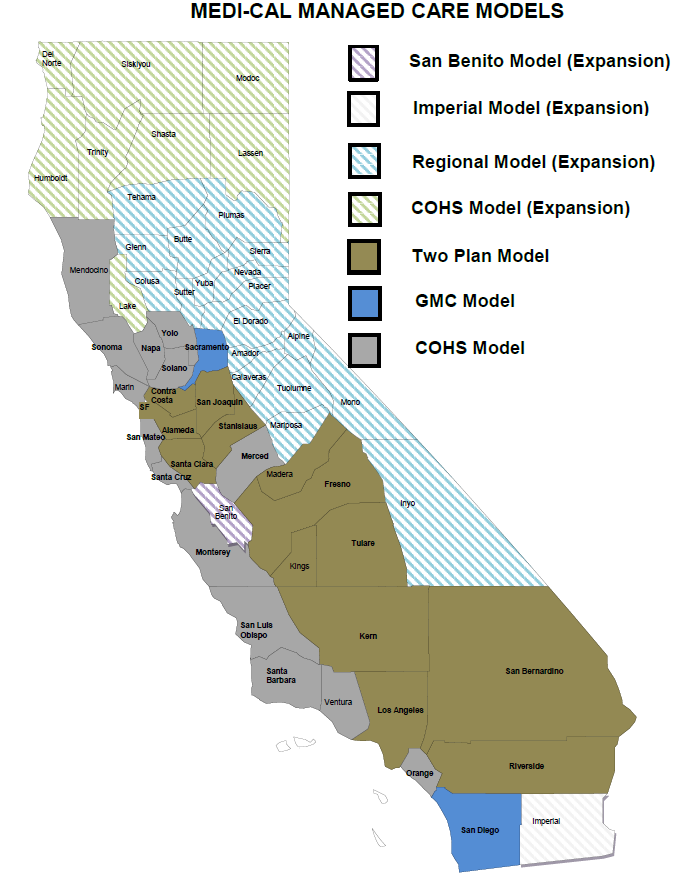 Attachment ECalifornia Counties by SizeAttachment F
California Counties Map by Mental Health and DMC-ODS Region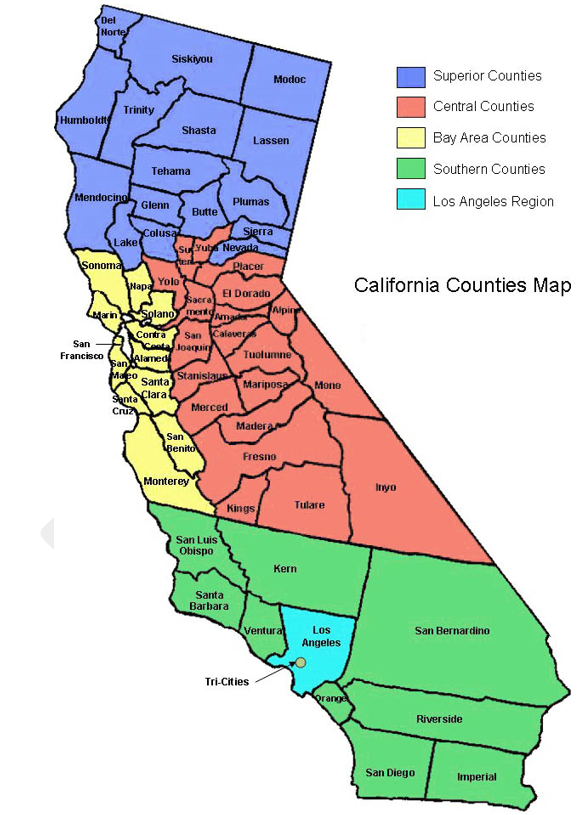 Table 1. California’s Proposed Network StandardsTable 1. California’s Proposed Network StandardsTable 1. California’s Proposed Network StandardsProvider TypeTime and DistanceTimely Access for Non-Urgent AppointmentsPrimary care 
(adult and pediatric)10 miles or 30 minutes from the beneficiary’s residenceWithin 10 business days to appointment from requestSpecialty care
(adult and pediatric)Based on county population size as follows:

Rural to Small Counties: 60 miles or 90 minutes from the beneficiary’s residenceMedium Counties: 30 miles or 60 minutes from the beneficiary’s residenceLarge Counties: 15 miles or 30 minutes from the beneficiary’s residenceWithin 15 business days to appointment from requestObstetrics/ Gynecology (OB/GYN)Primary Care or Specialty Care standards as determined by beneficiary access to OB/GYN provider as primary care or specialist services 

Primary Care: 10 miles or 30 minutes from the beneficiary’s residenceSpecialty Care is based on county population size as follows: Rural to Small Counties: 60 miles or 90 minutes from the beneficiary’s residenceMedium Counties: 30 miles or 60 minutes from the beneficiary’s residenceLarge Counties: 15 miles or 30 minutes from the beneficiary’s residencePrimary Care or Specialty Care standards as determined by beneficiary access to OB/GYN provider as primary care or specialist servicesPrimary Care: Within 10 business days to appointment from requestSpecialty Care: Within 15 business days to appointment from requestHospitals15 miles or 30 minutes from beneficiary’s residenceMental health  (non-physician)
Based on county population size as follows:Rural to Small Counties: 60 miles or 90 minutes from the beneficiary’s residenceMedium Counties: 30 miles or 60 minutes from the beneficiary’s residenceLarge Counties: 15 miles or 30 minutes from the beneficiary’s residenceWithin 10 business days to appointment from requestSubstance use disorder 
Outpatient ServicesBased on county population size as follows:Rural to Small Counties: 60 miles or 90 minutes from the beneficiary’s residenceMedium Counties: 30 miles or 60 minutes from the beneficiary’s residenceLarge Counties: 15 miles or 30 minutes from the beneficiary’s residenceWithin 10 business days to appointment from requestSubstance use disorder
Opioid Treatment Programs
Based on county population size as follows:Rural to Small Counties: 30 miles or 45 minutes from the beneficiary’s residenceMedium Counties: 15 miles or 30 minutes from the beneficiary’s residenceLarge Counties: 15 miles or 30 minutes from the beneficiary’s residenceWithin 3 business days to appointment from requestPharmacyBased on county population size as follows:Rural to Small Counties: 60 miles or 90 minutes from the beneficiary’s residenceMedium Counties: 30 miles or 60 minutes from the beneficiary’s residenceLarge Counties: 10 miles or 30 minutes from beneficiary’s residenceRequest for prior authorization made via telecommunication: the greater of 24 hours or one business day responseDispensing of at least a 72-hour supply of a covered outpatient drug in an emergency situationPediatric dental10 miles or 30 minutes from beneficiary’s residenceRoutine appointment: Within 4 weeks to appointment from the request Specialist appointment: Within 30 business days to appointment from the requestLong-term services and supports (LTSS) Skilled Nursing Facility (SNF)NoneBased on county population size as follows:Rural to Small Counties: Within 14 business days of requestMedium Counties: Within 7 business days of requestLarge Counties: within 5 business days  of requestLong-term services and supports (LTSS):Intermediate Care Facility (ICF)NoneBased on county population size as follows:Rural to Small Counties: Within 14 business days of requestMedium Counties: Within 7 business days of requestLarge Counties: Within five (5) business days of requestLong-term services and supports (LTSS):
Community-Based Adult Services (CBAS)NoneCapacity cannot decrease in aggregate statewide below April 2012 levelTable 2: Current Network Adequacy StandardsTable 2: Current Network Adequacy StandardsTable 2: Current Network Adequacy StandardsCategoryTime and DistanceTimely Access for Non-Urgent AppointmentsPhysical healthPrimary CareKKA: 15 miles or 30 minutesDHCS to MCP contract: 
10 miles or 30 minutes 
HospitalKKA and DHCS to MCP contract:  
15 miles or 30 minutesKKA and DHCS to MCP contract:Non-urgent appointments for primary care: within ten (10) business days of the request for appointmentNon-urgent appointments with specialist physicians: within fifteen (15) business days of the request for appointmentDental healthDHCS to DMC contract:10 miles or 30 minutes KKA and DHCS to DMC contract: Routine appointment (non-emergency): within 4 weeksSpecialist appointment: within 30 business days from requestMental health
Non-specialtyReasonable accessKKA: within 10 business days of requestDHCS to MCP contract: within 10 business days of requestMental health
SpecialtyThere are currently no network adequacy standards for specialty mental health in Medi-Cal.There are currently no network adequacy standards for specialty mental health in Medi-Cal.Drug Medi-Cal  There are currently no network adequacy standards for DMC-ODS.There are currently no network adequacy standards for DMC-ODS.Table 3. Primary Care Network Adequacy Standards Table 3. Primary Care Network Adequacy Standards Table 3. Primary Care Network Adequacy Standards StandardCurrent RequirementProposed StandardTime and DistanceKKA: 15 miles or 30 minutes from beneficiary’s residenceDHCS to MCP contract: 10 miles or 30 minutes from beneficiary’s residenceSame as current DHCS to MCP contract requirement for both adults and pediatric services:10 miles or 30 minutes from beneficiary’s residenceTimely Access (Non-Urgent)KKA: Within 10 business days of requestDHCS to MCP contract: Within 10 business days of requestSame as current requirement for both adults and pediatric services:Within 10 business days of requestTable 4. DHCS Core SpecialistsTable 4. DHCS Core SpecialistsCardiology/Interventional CardiologyNephrologyDermatologyNeurologyEndocrinologyOphthalmologyENT/OtolaryngologyOrthopedic SurgeryGastroenterologyPhysical Medicine and RehabilitationGeneral SurgeryPsychiatryHematology/OncologyPulmonologyHIV/AIDS Specialists/Infectious DiseasesTable 5. County Size Categories by PopulationTable 5. County Size Categories by PopulationSize CategoryPopulationRural to Small<55,000 to 199,999Medium 200,000 to 3,999,999Large≥ 4,000,000 Table 6. Specialist Network Adequacy Standards (For specialties listed in table 5) Table 6. Specialist Network Adequacy Standards (For specialties listed in table 5) Table 6. Specialist Network Adequacy Standards (For specialties listed in table 5)StandardCurrent RequirementProposed StandardTime and DistanceReasonable accessBased on county population size as follows:Rural to Small Counties: 60 miles or 90 minutes from the beneficiary’s residenceMedium Counties: 30 miles or 60 minutes from the beneficiary’s residenceLarge Counties: 15 miles or 30 minutes from the beneficiary’s residenceTimely Access 
(Non-Urgent)KKA: 15 business days to appointment from requestSame as current requirement:15 business days to appointment from requestTable 7. OB/GYN Network Adequacy StandardsTable 7. OB/GYN Network Adequacy StandardsTable 7. OB/GYN Network Adequacy StandardsStandardCurrent RequirementProposed StandardPrimary Care or Specialty Care standards as determined by beneficiary access to the OB/GYN provider as primary care provider or specialist:Primary Care or Specialty Care standards as determined by beneficiary access to the OB/GYN provider as primary care provider or specialist:Primary Care or Specialty Care standards as determined by beneficiary access to the OB/GYN provider as primary care provider or specialist:Time and Distance Primary Care:KKA: 15 miles or 30 minutes from beneficiary’s residenceDHCS to MCP contract: 10 miles or 30 minutes from beneficiary’s residenceSpecialty Care: NonePrimary Care: 10 miles or 30 minutes from beneficiary’s residenceSpecialty Care is based on county population size as follows: Rural to Small Counties: 60 miles or 90 minutes from the beneficiary’s residenceMedium Counties: 30 miles or 60 minutes from the beneficiary’s residenceLarge Counties: 15 miles or 30 minutes from the beneficiary’s residenceTimely Access 
(Non-Urgent)Primary Care:KKA: Within 15 business days of requestDHCS to MCP contract: Within 10 business days of requestSpecialty Care:KKA and DHCS to MCP contract: Within 15 business days of requestPrimary Care: Within 10 business days to appointment from requestSpecialty Care: Within 15 business days to appointment from requestTable 8. Hospital Network Adequacy StandardsTable 8. Hospital Network Adequacy StandardsTable 8. Hospital Network Adequacy StandardsStandardCurrent RequirementProposed StandardTime and Distance KKA: 15 miles or 30 minutes from beneficiary’s residenceSame as current requirement: 15 miles or 30 minutes from beneficiary’s residenceTable 9. MCP & MHP Mental Health (Non-Physician) Network Adequacy StandardsTable 9. MCP & MHP Mental Health (Non-Physician) Network Adequacy StandardsTable 9. MCP & MHP Mental Health (Non-Physician) Network Adequacy StandardsStandardCurrent RequirementProposed StandardTime and DistanceReasonable accessBased on county population size as follows:

Rural to Small Counties: 60 miles or 90 minutes from the beneficiary’s residenceMedium Counties: 30 miles or 60 minutes from the beneficiary’s residenceLarge Counties: 15 miles or 30 minutes from the beneficiary’s residenceTimely AccessKKA: within 10 business days of requestDHCS to MCP contract: within 10 business days of requestSame as current requirements for both adults and pediatric:Within 10 business days of requestTable 10. Substance Use Disorder Network Adequacy StandardsTable 10. Substance Use Disorder Network Adequacy StandardsTable 10. Substance Use Disorder Network Adequacy StandardsStandardCurrent RequirementProposed StandardTime and Distance:
Outpatient ServicesNoneBased on county population size as follows:

Rural to Small Counties: 60 miles or 90 minutes from the beneficiary’s residenceMedium Counties: 30 miles or 60 minutes from the beneficiary’s residenceLarge Counties: 15 miles or 30 minutes from the beneficiary’s residenceTimely Access:
Outpatient ServicesNoneWithin 10 business days of requestTime and Distance:Opioid Treatment ProgramsNoneBased on county population size as follows:Rural to Small Counties: 30 miles or 45 minutes from the beneficiary’s residenceMedium Counties: 15 miles or 30 minutes from the beneficiary’s residenceLarge Counties: 15 miles or 30 minutes from the beneficiary’s residenceTimely Access:
Opioid Treatment Programs
NoneWithin 3 business days of requestTable 11. LTSS Network Adequacy StandardsTable 11. LTSS Network Adequacy StandardsTable 11. LTSS Network Adequacy StandardsStandardCurrent RequirementProposed StandardTimely Access:
Skilled Nursing Facility (SNF)NoneBased on county population size as follows: Rural to Small Counties: Within 14 business days of requestMedium Counties: Within 7 business days of requestLarge Counties: Within five (5) business days of requestTimely Access: Intermediate Care Facility/ Developmentally Disabled (ICF-DD)NoneBased on county population size as follows: Rural to Small Counties: Within 14 business days of requestMedium Counties: Within 7 business days of requestLarge Counties: Within five (5) business days of request Network Adequacy: Community Based Adult Services (CBAS)1115 Waiver requirement: Capacity cannot decrease in aggregate statewide below April 2012 levelSame as current 1115 Waiver requirement:Capacity cannot decrease in aggregate statewide below April 2012 levelTable 12. Pharmacy Network Adequacy StandardsTable 12. Pharmacy Network Adequacy StandardsTable 12. Pharmacy Network Adequacy StandardsStandardCurrent RequirementProposed StandardTime and Distance Reasonable distance from the primary care providerBased on county population size as follows Rural to Small Counties: 60 miles or 90 minutes from the beneficiary’s residenceMedium Counties: 30 miles or 60 minutes from the beneficiary’s residenceLarge Counties: 10 miles or 30 minutes from beneficiary’s residence Timely Access: 
Authorization RequestsRequest for prior authorization made via telecommunication: 24 hours or one business day responseSame as current requirement:Request for prior authorization made via telecommunication: the greater of 24 hours or one business day responseTimely Access: 
Covered outpatient drugs Dispensing of at least a 72-hour supply of a covered outpatient drug in an emergency situationSame as current requirement:Dispensing of at least a 72-hour supply of a covered outpatient drug in an emergency situationTable 13. Pediatric Dental Network Adequacy StandardsTable 13. Pediatric Dental Network Adequacy StandardsTable 13. Pediatric Dental Network Adequacy StandardsStandardCurrent RequirementProposed StandardTime and Distance 10 miles or 30 minutes from beneficiary’s residenceSame as current requirement:10 miles or 30 minutes from beneficiary’s residenceTimely Access
(Non-Urgent)DHCS to DMC contract: Routine appointment (non-emergency): within 4 weeksSpecialist appointment: within 30 business days from authorized requestSame as current requirement:Routine appointment: Within 4 weeks to appointment from the request Specialist appointment: Within 30 business days to appointment from the authorized requestTermDefinitionCBASCommunity-Based Adult Services –  an outpatient, facility-based program that delivers skilled nursing care, social services, therapies, personal care, family/caregiver training and support, nutrition services, care coordination, and transportation to eligible State Plan beneficiaries. CBAS is a Medi-Cal managed care benefit in counties where CBAS existed on April 1, 2012. DMCDental Managed Care – A dental services delivery system carried out through contracts established between DHCS and dental plans licensed with the Department of Managed Health Care. DMC is offered only in Los Angeles County and Sacramento County. DMC – ODS Drug Medi-Cal Organized Delivery System – Medi-Cal’s Substance Use Disorder program that addresses substance use disorders.DMHCDepartment of Managed Health Care – The State agency responsible for regulating the Knox-Keene Act licensed managed care health plans. DHCS works in partnership with DMHC on monitoring Medi-Cal managed care plans that are Knox-Keene licensed. FFSFee-for-Service – A payment model where services are unbundled and paid for separately.  FFS occurs when doctors and other health care providers receive a fee for each service, such as an office visit, test or procedure.  Payments are issued retrospectively, after the services are provided.KKAKnox-Keene Act – The governing laws that regulate health maintenance organizations (HMOs) and managed care plans within California.MCPManaged Care Plan – An established network of organized systems of care that emphasize primary and preventive care. DHCS pays the MCP a capitated payment per member each month to provide care. The MCP helps beneficiaries find doctors, pharmacies, and other providers in the MCP’s network. MHPMental Health Plan – Prepaid inpatient health plans that have primary funding and programmatic responsibilities for the majority of Medi-Cal mental health programs. MHPs authorize specialty mental health services for Medi-Cal beneficiaries. There are 56 county-operated MHPs contracted with DHCS.Size CategoryPopulation# of CountiesCountiesRural to Small<55,000 to 199,99930Alpine, Amador, Calaveras, Colusa, Del Norte, El Dorado, Glenn, Humboldt, Imperial, Inyo, Kings, Lake, Lassen, Madera, Mariposa, Mendocino, Modoc, Mono, Napa, Nevada, Plumas, San Benito, Shasta, Sierra, Siskiyou, Sutter, Tehama, Trinity, Tuolumne, YubaMedium 200,000 to 3,999,99927Alameda, Butte, Contra Costa, Fresno, Kern, Marin, Merced, Monterey, Orange, Placer, Riverside, Sacramento, San Bernardino, San Diego, San Francisco, San Joaquin, San Luis Obispo, San Mateo, Santa Barbara, Santa Clara, Santa Cruz, Solano, Sonoma, Stanislaus, Tulare, Ventura, YoloLarge≥ 4,000,0001Los Angeles